應用程式網站岀版社電子書程式課室常規學習技巧互動進度性評估Apple Classroom 課堂 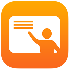 VApple Schoolwork功課 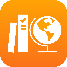 VVNearpod 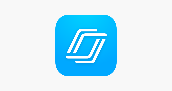 VKahoot! 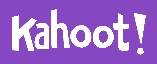 VPadlet 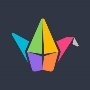 VSimpleMind+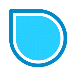 VOnenote 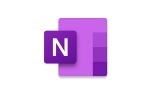 VCanvas 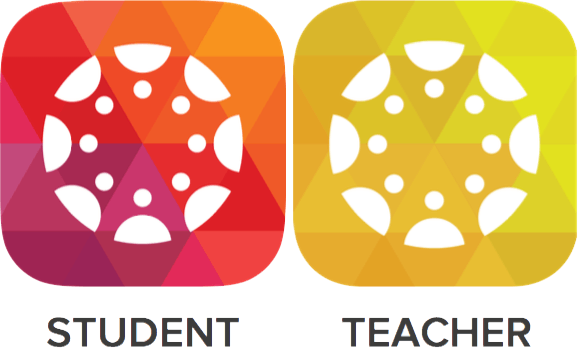 VVClassDojo 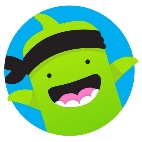 VVTeams 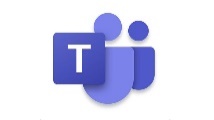 VV網站登入方法明報shorturl.at/uGJN4個人電郵登記登記編號：信報shorturl.at/kmoV2星島shorturl.at/firFQ個人電郵登記登記編號：WiseNews shorturl.at/aikQ1學校IP login 岀版社用途登入方法雅集高中通識電子課本、解題、影片、課堂簡報個人電郵登記教圖 AR 電子課本、解題、影片、課堂簡報個人電郵登記